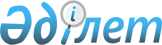 О внесении изменения и дополнений в решение маслихата от 9 октября 2020 года № 543 "Об определении Правил и размера оказания социальной поддержки медицинских и фармацевтических работников, направленных для работы в сельской местности и поселках, городах районного и областного значения Костанайской области, за счет средств областного бюджета"Решение маслихата Костанайской области от 20 апреля 2022 года № 173. Зарегистрировано в Министерстве юстиции Республики Казахстан 27 апреля 2022 года № 27776
      Костанайский областной маслихат РЕШИЛ:
      1. Внести в решение Костанайского областного маслихата "Об определении Правил и размера оказания социальной поддержки медицинских и фармацевтических работников, направленных для работы в сельской местности и поселках, городах районного и областного значения Костанайской области, за счет средств областного бюджета" от 9 октября 2020 года № 543 (зарегистрировано в Реестре государственной регистрации нормативных правовых актов под № 9499) следующее изменение и дополнения:
      1) пункт 2 изложить в новой редакции:
      "2. Определить размер оказания социальной поддержки медицинских и фармацевтических работников за счет средств областного бюджета, направленных для работы:
      1) в сельской местности и поселках Костанайской области в размере 2 000 000 (два миллиона) тенге, за исключением работников указанных в пунктах 2-1 и 2-2 настоящего решения;
      2) в городах районного и областного значения Костанайской области в размере 1 500 000 (один миллион пятьсот тысяч) тенге, за исключением работников указанных в пунктах 2-1 и 2-2 настоящего решения.".
      2) дополнить пунктами 2-1 и 2-2 следующего содержания:
      "2-1. Определить размер оказания социальной поддержки врачам по специальностям: "Анестезиология и реаниматология взрослая, детская", "Акушерство и гинекология взрослая, детская", "Неонатология", "Педиатрия" за счет средств областного бюджета, направленных для работы:
      1) в сельской местности и поселках Костанайской области в размере 5 000 000 (пять миллионов) тенге;
      2) в городах районного и областного значения Костанайской области в размере 3 500 000 (три миллиона пятьсот тысяч) тенге.
      2-2. Определить размер оказания социальной поддержки врачам по специальностям: "Кардиология взрослая, детская", "Онкология", "Онкология и гематология детская", "Онкология радиационная", "Онкология химиотерапевтическая", "Инфекционные болезни взрослые, детские", "Психиатрия взрослая, детская", "Фтизиатрия взрослая, детская", "Гастроэнтерология взрослая, детская", "Патологическая анатомия", "Нефрология взрослая, детская", "Аллергология и иммунология взрослая, детская", "Гематология взрослая", "Физическая медицина и реабилитация взрослая, детская" за счет средств областного бюджета, направленных для работы:
      1) в сельской местности и поселках Костанайской области в размере 3 500 000 (три миллиона пятьсот тысяч) тенге;
      2) в городах районного и областного значения Костанайской области в размере 2 500 000 (два миллиона пятьсот тысяч) тенге.".
      2. Настоящее решение вводится в действие после дня его первого официального опубликования.
					© 2012. РГП на ПХВ «Институт законодательства и правовой информации Республики Казахстан» Министерства юстиции Республики Казахстан
				
      Секретарь Костанайского областного маслихата 

С. Ещанов
